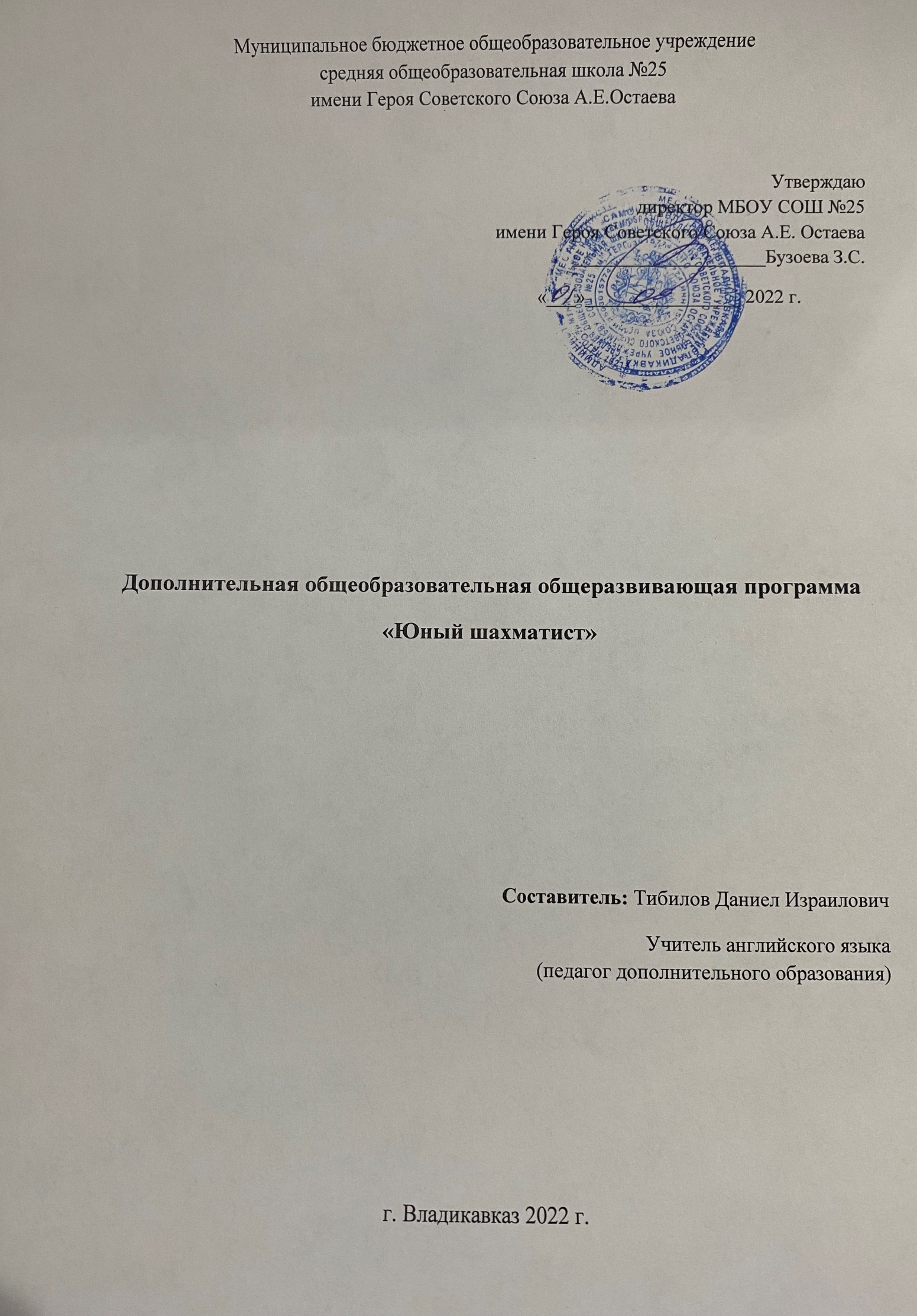 СодержаниеПаспорт программы	3 стр.Пояснительная записка	_ 4 стр.Новизна_____________________________________________________4 стр.Актуальность________________________________________________4 стр.Педагогическая целесообразность_______________________________4 стр.Цели и задачи________________________________________________5 стр.Возраст обучающихся_________________________________________5 стр.Сроки реализации____________________________________________5 стр.Режим занятий_______________________________________________5 стр.Форма организации занятий____________________________________5 стр.Методы обучения_____________________________________________5 стр.Планируемые результы________________________________________6 стр.Формы аттестации и контроля__________________________________6 стр.Методическое обеспечение____________________________________8 стр.Кадровое обеспечение________________________________________9 стр.Материально-техническая база_________________________________9 стр.Содержание программы_______________________________________10 стр.Календарный учебный график_________________________________11 стр.Список литературы___________________________________________12 стр.3.ПАСПОРТ ПРОГРАММЫДополнительная общеобразовательная общеразвивающая программа «Юный шахматист»Составитель – ТИБИЛОВ Даниел Израилович, учитель английского языка и шахматОрганизация-исполнитель: МБОУ СОШ № 25 имени Героя Советского Союза Остаева А.Е.Адрес: г. Владикавказ, ул. Мичурина, 8Тел.: (918) 839-4785Возраст обучающихся: 6-13 летСрок реализации: 9 месяцев (один учебный год)Наполняемость групп: 4 группы по 20-25 человекСоциальный статус: обучающиеся г.ВладикавказаЦель программы: формирование образованной культурной личности средством шахматной игрыНаправленность программы: образовательнаяПедагогические цели: познавательная, развивающаяУровень реализации: дополнительное образованиеУровень освоения программы: начинающий4.ПОЯСНИТЕЛЬНАЯ ЗАПИСКАШахматы – одна из самых популярных в мире игр, причём с каждым днём она становится всё более популярней. Люди самых разных возрастов во всём мире с большим энтузиазмом играют в шахматы: в школах, клубах, парках и даже по Интернету.В кружке «Юный шахматист» дети ознакомятся с геометрией шахматной доски, названиями шахматных фигур и их игровыми возможностями. А также пополнят словарный запас специальными шахматными терминами и применят их на практике, научатся играть в шахматы и шашки, соблюдая правила игры и используя разнообразные тактические приёмы.Предполагается использование таких форм работы, как отгадывание загадок, ребусов на шахматную тему, чтение сказок о шахматах, выполнение творческих заданий, практические занятия по игре в шахматы с целью закрепления теоретического материала, опросы для проверки пройденного материала. В связи с возможным возникновением разных непредвиденных обстоятельств допускаем корректировку программы.НОВИЗНАОбщеобразовательная школа дает необходимый объем знаний, умений и навыков школьнику в рамках школьной программы. Но современный ученик должен не только хорошо владеть этими знаниями, но и ориентироваться в иных ситуациях его юной жизни. Для этого он должен уметь предвидеть проблемы и находить пути их решения, продумывать и выбирать варианты решения. В этом безусловно ему помогут знания курса допобразования по шахматам.АКТУАЛЬНОСТЬАктуальность программы состоит в её востребованности, в требованиях современного общества к личности, которая должна быть всесторонне развита, чему и способствует игра в шахматы. Она развивает ребёнка умственно, развивает логическое мышление, воспитывает усидчивость, приучает к культурному проведению свободного времени, толерантному отношению к сопернику по игре и другим окружающим.ПЕДАГОГИЧЕСКАЯ ЦЕЛЕСООБРАЗНОСТЬПедагогическая целесообразность программы состоит в развитии у детей коммуникабельности, логичности и стройности мышления, самостоятельности , дисциплинированности ума, мотивации к познанию большего.Успешное развитие общеобразовательного процесса возможно при реализации следующих принципов: непрерывность и преемственность; принцип системности; проигрывание и закрепление изученного материала; уважение к партнерам по игре.5.ЦЕЛИ И ЗАДАЧИ ПРОГРАММЫЦель:формирование образованной культурной личности средством шахматной игры.Задачи:Научить играть в шахматы.Ознакомить со специальными шахматными терминами, применять их на практике.Прививать чувство ответственности и уважения к сопернику по игре.ВОЗРАСТ ОБУЧАЮЩИХСЯДанная программа разработана для НАЧИНАЮЩЕГО уровня (учащиеся 1-6 классов 6 – 13 лет). СРОКИ РЕАЛИЗАЦИИДанная программа начинающего уровня рассчитана на один учебный год.РЕЖИМ ЗАНЯТИЙЗанятия по программе 1-го года обучения проводятся 1 час в неделю, что составляет 34 часа в год. Занятия по программе дополнительного образования по шахматам 1-го (начинающего) года обучения проводятся в 4 группах по 20-25 учеников. Режим занятий: 1-2-я группы – по вторникам после 6-го урока; 3-4-я группы – по четвергам после 6-го урока. Продолжительность занятий – 40 минут.ФОРМА ОРГАНИЗАЦИИ ЗАНЯТИЙФорма организации занятий – групповая. Созданы 4 группы. Дети с удовольствием общаются между собой. Происходим взаимное обучение и деление опытом. Вырабатывается уважение к партнеру по игре, радость за его успехи. Новые и основные моменты тем занятий показываются на общей шахматной магнитной доске с закреплением темы на индивидуальных шахматных столах.МЕТОДЫ ОБУЧЕНИЯДля повышения эффективности обучения шахматам необходимо использовать различные методы:Словесный (лекция, объяснение, фронтальный опрос)Наглядный (показ, игра)Объяснительно-иллюстративный (разбор партий на доске)Создания ситуации успехаПоощрений и соревнований6.Данная программа модифицированная. При её разработке были использованы методики: Петрушиной Н.М. (методика проведения занятий с участием сказочных персонажей); Кострова В. и Давлетова Д. (практические занятия по изложению шахматного материала с использованием тренировочных и закрепляющих упражнений с учётом возрастных особенностей детей); Костенюк А. и Костенюк Н. (методика обучения шахматам детей 5-6 лет), Кормишкина А. и Болибока И. (методические рекомендации по изучению материала шахмат для самых маленьких через игру, стихи, загадки); Вольфа П. (методические рекомендации по изучению шахматной стратегии через примеры и упражнения, материал о гроссмейстерах всех времён, составлен шахматный словарь); Пожарского В. (методика преподавания шахмат и анализ ряда проблем, возникающих у детей- шахматистов на пути от новичка до мастера, и способы их преодоления).ПЛАНИРУЕМЫЕ РЕЗУЛЬТАТЫВ конце учебного курса воспитанники должны знать:1.Правила игры, названия фигур и их игровые возможности. 2.Основные шахматные термины.3.Сведения о чемпионах мира по шахматах и знаменитых гроссмейстерах.В конце учебного курса воспитанники должны уметь:1.Играть в шахматы, соблюдая правила. 2.Пользоваться шахматными часами.Понимать и применять игровые шахматные термины.ФОРМЫ АТТЕСТАЦИИ И КОНТРОЛЯ1.Тестирование по терминологии. 2.Проведение конкурсов и викторин.3.Проведение шахматно – шашечных турниров. 4.Участие в городских и окружных турнирах.Проверки ЗУН промежуточные и по полугодиям.Результативность выполнения программы проводится с помощью наблюдения педагога, решения тестов различного уровня, выступления на турнирах, присвоения разрядов.Текущий контроль (в течение всего учебного года), промежуточный контроль  (по полугодиям) и итоговый (по итогам промежуточных контролей).7.Нулевой срез знаний Опросник.Расставить пешки на 2,5,7 горизонтали.Расставить пешки на вертикали а, с, f.Расставить пешки по любой диагонали.Расставить шахматные фигуры в начальное положение.Разложить в правильной последовательности буквы латинского алфавита, которые на шахматной доске обозначают вертикали.Практическая работа: расставить шахматные фигуры в начальное положение.   Срез знаний за 1 полугодие. Опросник.Какого цвета должно быть ближнее к вам левое поле, если вы играете белыми фигурами: а)любого; б)чёрного; в)белого.Как правильно называются фигуры:а)король, б)царь, в)падишах; а)дама, б)ферзь, в)королева; а)ладья, б)тура, в)башня; а)офицер; б)гонец, в)слон; а)лошадь, б)конь, в)скакун; а)пешка, б)фишка, в)шашка.Количество фигур в шахматах: а)король-1,2,3; б)ферзь-1,2,3; в)ладья-1,2,3; г)слон-1,2,3; д)конь-1,2,3; е)пешка-2,6,8.Линия, идущая по доске слева направо, называется: а)прямой; б)отрезком;в)горизонталью.Линия, идущая по доске снизу вверх, называется: а)дорожкой; б)линейкой;в)вертикалью.Линия, идущая из одного угла доски к другому, называется: а)углом; б)зигзагом; в)диагональю.Практическая работа: расставить шахматные фигуры в начальное положение.Промежуточный срез знаний во 2 полугодии. Опросник.Как ходит и делает взятие ладья? а)по диагонали ; б) по горизонтали и вертикали; в) как хочет.Как ходит и делает взятие слон? а)по диагонали ; б) по горизонтали и вертикали; в) как хочет.Как ходит и делает взятие ферзь? а)по диагонали ; б) по горизонтали и вертикали; в) как хочет.Как ходит и делает взятие конь? а)по диагонали ; б) по горизонтали и вертикали; в) буквой г.Двойной удар-это: а) ход на 2 поля; б) нападение 1 фигуры сразу на 2 и более фигур противника; в)вилка.Шахматные слоны бывают: а)плохие и хорошие; б)белопольные и чернопольные; в)злые и добрые.8.Практическая работа: сыграть в игру «Курочка и зёрнышки», «Ферзь в тире»,«Ладья против слона»Итоговая аттестация. Опросник.Шах – это: а) нападение на короля; б) ход фигуры; в) конец шахматной партии.Способы защиты от шаха: а) закрыться другой фигурой; б) срубить нападающую фигуру; в) сдаться.Мат-это: а) конец шахматной партии; б) шах, от которого нет защиты; в) ход короля.Рокировка –это: а) двойной удар; б) ничья; в) специальная защита короля, когда король движется к ладье через клетку и ладья перепрыгивает через него.Практическая работа: сыграть партию в шахматы.МЕТОДИЧЕСКОЕ ОБЕСПЕЧЕНИЕПри разработке данной программы использовались методики таких авторов:Костров В, Давлетов Д. – представляют специальный курс шахматных уроков для всех любителей шахмат, желающих научиться игре, а также желающих совершенствовать своё мастерство. Для самых маленьких начинающих шахматистов разработали серию игровых занятий по обучению азам, а для умеющих играть предлагают углубить свои знания при помощи изложения теоретического материала, сопровождаемого примерами из практики с выполнением определённых задач.Петрушина Н.М. – цель серии весёлых уроков, разработанных автором, более 20 лет преподающего детям азы и премудрости шахматной игры, помочь малышам 5-10 лет усвоить основы шахмат. Малыш вместе с Белочкой – Умелочкой, Лисичкой, Сорокой – Белобокой в сказочной стране сделает первые шаги к славе великих гроссмейстеров.Кормишкин А., Болибок И. – разработали серию занятий по шахматной азбуке для первоклассников с использованием стихов о шахматах, что необычно и увлекательно для детей.Вольф П. (двукратный чемпион США по шахматам, международный гроссмейстер) – излагает учебную информацию об основах шахматной игры, о тактике и стратегии, построенную по принципу «от простого к сложному», сотни диаграмм с примерами и упражнениями, которые наглядно показывают как нужно играть в той или иной ситуации, квалифицированные советы и рекомендации по игре с компьютером и участию в турнирах по Интернету, интригующие факты из жизни величайших шахматистов прошлого и восходящих шахматных звёзд.Пожарский В. – анализирует необходимые условия для воспитания успешного шахматиста и тренерские проблемы, раскрывает методику преподавания шахмат и анализ ряда проблем, возникающих у детей – шахматистов на пути от новичка до мастера, и способы их преодоления. Публикует около 300 шахматных этюдов различной степени трудности.9.Для реализации разработанной программы планируется использование таких форм работы, как теоретические занятия по изучению тактики и стратегии шахмат и шашек, проведение шахматно – шашечных турниров, работа на компьютере (при наличии), практические занятия по игре в шахматы и шашки, регулярные проверки знаний, умений и навыков. А также применять такие методы работы, как отгадывание ребусов и кроссвордов, загадок на шахматную тему, решение шахматных этюдов, индивидуальных карточек.Всё выше перечисленное направлено на развитие логического мышления, памяти, внимания, усидчивости, воспитанию воли, характера. Помогает вести здоровый образ жизни и максимальной реализации творческого потенциала детей.КАДРОВОЕ ОБЕСПЕЧЕНИЕПедагог дополнительного образования.Необходимые навыки и умения: владеть формами и методами обучения; организовывать различные виды деятельности (игровую, учебную, культурную, поведенческую, воспитательную, безопасности образовательной среды). Необходимые знания: шахматы, закономерности возрастного развития, методики преподавания, пути достижения образовательных результатов и способы оценки результатов обучения.МАТЕРИАЛЬНО-ТЕХНИЧЕСКАЯ БАЗАШАХМАТНАЯ ГОСТИНАЯшахматы – 6 наборов;шахматные столы – 6 шт.;кресла – 12 шт.;пуфики – 4 шт.;магнитная шахматная доска – 1 шт.;магнитные шахматные фигуры – 1 набор;шахматные часы – 6 шт.;шкаф-полка – 1 шт.10.СОДЕРЖАНИЕ ПРОГРАММЫ(1год обучения)(1 час в неделю, 6-13 лет)Вводное занятие (1ч.) – знакомство с техникой безопасности на занятиях шахматами, с противопожарной безопасностью, и правилами поведения шахматиста.Шахматная теория (23 ч.) – знакомство с геометрией шахматной доски, правилами передвижения и взятия шахматных фигур, с рокировкой, решением шахматных задач на постановку мата в 1 ход разными фигурами.Повторение и закрепление (4 ч.) – повторение и закрепление изученного на прошлых занятиях.Практическая работа (5 ч.) – выполнение разнообразных упражнений направленных на закрепление знаний геометрии шахматной доски, правил передвижения и взятия шахматных фигур, выполнение рокировки.Итоговое занятие (1 ч.) – подведение итогов обучения за год, анализ работы на занятиях, результаты контрольных опросов.Задачи:Научить играть в шахматы.Ознакомить со специальными шахматными терминами.Прививать чувство ответственности и уважения к сопернику по игре.В конце 1 учебного года воспитанники должны знать:Правила игры, названия фигур и их игровые возможности.Основные шахматные термины.В конце 1 учебного года воспитанники должны уметь:Играть в шахматы, соблюдая правила.Пользоваться шахматными часами.Понимать игровые шахматные термины.Тематический план1 год обучения(1 час в неделю, 7-10 лет)11.КАЛЕНДАРНЫЙ УЧЕБНЫЙ ГРАФИК1 год обучения(1 час в неделю, 6-13 лет)СПИСОК ЛИТЕРАТУРЫ ПРИ ПОДГОТОВКЕ ДАННОЙ ПРОГРАММЫВольф П. «Шахматы. Шаг за шагом» - 2003 г. – М.; ЗАО НПП «Ермак».Костров В., Давлетов Д. «Шахматный учебник» - 2005 г. – С.-П.; издательский дом «Литера», 1 и 2 часть.Костров В., Давлетов Д. «Рабочая тетрадь к шахматному учебнику» - 2005 г. – С.-П.; издательский дом «Литера».Костров В., Давлетов Д. «Уроки шахмат» - 2006 г. – М.; ООО «Издательство Астрель».Петрушина Н.М. «Шахматный учебник для детей» - 2008 г. – Ростов-на-Дону;«Феникс».Пожарский В. «Школа шахмат» - 2008 г. - Ростов-на-Дону; «Феникс».Рекомендуемая литература для воспитанников:Вольф П. «Шахматы. Шаг за шагом» - 2003 г. – М.; ЗАО НПП «Ермак».Костров В., Давлетов Д. «Шахматный учебник» - 2005 г. – С.-П.; издательский дом «Литера», 1 и 2 часть.Костров В., Давлетов Д. «Рабочая тетрадь к шахматному учебнику» - 2005 г. – С.-П.; издательский дом «Литера».Костров В., Давлетов Д. «Уроки шахмат» - 2006 г. – М.; ООО «Издательство Астрель».Петрушина Н.М. «Шахматный учебник для детей» - 2008 г. – Ростов-на-Дону;«Феникс».Пожарский В. «Школа шахмат» - 2008 г. - Ростов-на-Дону; «Феникс».№ п/пТема занятийТеорияПрактикаОбщее кол-во часов1.Вводное занятие112.Шахматная теория23233.Повторение и закрепление444.Практическая работа555.Итоговое занятие11Всего:29 ч.5 ч.34 ч.Ме- сяцНеде- ля№ за- нятияТема занятияС Е Н Т Я Б Р Ь1.1.Вводное занятие. Техника безопасности, противопожарнаябезопасность, правила поведения на занятиях. В стране шахматного короля.С Е Н Т Я Б Р Ь2.2.Волшебная доска. Геометрия шахматной доски. Центр.С Е Н Т Я Б Р Ь3.3.Волшебная доска. Горизонталь, вертикаль, диагональ.С Е Н Т Я Б Р Ь4.4.Практическая работа.О К Т Я БР Ь1.1.Повторение и закрепление изученного.О К Т Я БР Ь2.2.Шахматные фигуры.О К Т Я БР Ь3.3.Начальное положение.Н О Я Б Р Ь1.1.Шахматная фигура Ладья. Знакомство.Н О Я Б Р Ь2.2.Шахматная фигура Ладья. Практическая работа.Н О Я Б Р Ь3.3.Повторение и закрепление изученного.Н О Я Б Р Ь4.4.Шахматная фигура Слон. Знакомство.Д Е К А Б Р Ь1.1.Шахматная фигура Слон. Практическая работа.Д Е К А Б Р Ь2.2.Повторение и закрепление изученного.Д Е К А Б Р Ь3.3.Ладья против слона.Д Е К А Б Р Ь4.4.Шахматная фигура Ферзь. Знакомство.Д Е К А Б Р Ь5.5.Практическая работа. Мониторинг уровня компетентности обучающихся за 1 полугодие.Я Н В АР Ь1.1.Шахматная фигура Ферзь. Решение задач.Я Н В АР Ь2.2.Повторение и закрепление изученного.Я Н В АР Ь3.3.Шахматная фигура Конь. Знакомство.Ф Е В Р А ЛЬ1.1.Шахматная фигура Конь. Практическая работа.Ф Е В Р А ЛЬ2.2.Пешка. Знакомство.Ф Е В Р А ЛЬ3.3.Пешка. Практическая работа.М1.1.Шахматная фигура Король.М2.2.Шах.А Р Т3.3.Шах и мат.А Р Т4.4.Мат в один ход.А Р Т5.5.Практическая работа. Промежуточный мониторинг уровня компетентности обучающихся.А П Р Е Л Ь1.1.Мат в один ход.А П Р Е Л Ь2.2.Ничья и пат. Знакомство.А П Р Е Л Ь3.3.Ничья и пат. Практическая работа.А П Р Е Л Ь4.4.Рокировка.М А Й1.1.Шахматные часы.М А Й2.2.Практическая работа. Мониторинг уровня компетентности обучающихся за год.М А Й3.3.Повторение и закрепление изученного.Итоговое занятие.